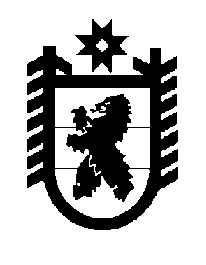 Российская Федерация Республика Карелия    ПРАВИТЕЛЬСТВО РЕСПУБЛИКИ КАРЕЛИЯПОСТАНОВЛЕНИЕ                                         от 30 сентября 2019 года № 372-Пг. Петрозаводск О повышении размеров должностных окладов работников органов государственной власти Республики Карелия, замещающих должности, 
не являющиеся должностями государственной гражданской службы Республики Карелия  Правительство Республики Карелия п о с т а н о в л я е т:1. Увеличить с 1 октября 2019 года в 1,043 раза размеры должностных окладов работников органов государственной власти Республики Карелия, замещающих должности, не являющиеся должностями государственной гражданской службы Республики Карелия, установленные приложением 1 
к постановлению Правительства Республики Карелия от 9 июля 2007 года 
№ 107-П «Об оплате труда работников органов государственной власти Республики Карелия, замещающих должности, не являющиеся должностями государственной гражданской службы Республики Карелия».2. Финансовое обеспечение расходов, связанных с реализацией настоящего постановления, осуществлять в пределах бюджетных ассигнований, предусмотренных в бюджете Республики Карелия  на соответствующий финансовый год.           ГлаваРеспублики Карелия                                                                  А.О. Парфенчиков